Jegliche Mustervorlagen sind unter www.funk-stiftung.org/Bewerbung um Fördermittel/Informationen für den Antragsteller downloadbar.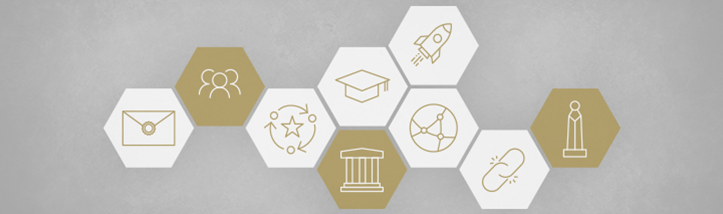 Funk StiftungValentinskamp 1820354 HamburgIhre Ansprechpartnerin:Frau Diana LumnitzFon +49 40 35914-956Fax +49 40 3591473-956d.lumnitz@funk-stiftung.orgDatumAntragstellerAntragstellerName, VornameStraße, Haus-Nr. PLZ, StadtProjektnameKurze ProjektbeschreibungFörderungswürdigkeit des ProjektesBestätigungsvermerkBestätigungsvermerkBestätigungsvermerkDas Projekt entspricht den Förderrichtlinien. ja neinKonditionen der Funk StiftungProjektbudget (brutto)      €      €      €Alle gelisteten Bedingungen sind in direkter Absprache mit Herrn Philipp Nedel (Berater der Funk Stiftung) formuliert.AuszahlungsbedingungenÜbermittlung eines schriftlichen Mittelabrufes für die Auszahlung des FördergeldesAuszahlungszeitpunkteAuszahlungszeitpunkteOrt, DatumUnterschrift des Antragstellers Ggf. Stempel Ihres Instituts oder Vereins* Hinweis: Dieser Projektantrag gilt erst dann als vollständig eingereicht, wenn alle hierfür benötigten Nachweise beigelegt worden sind. Diese lauten wie folgt:* Hinweis: Dieser Projektantrag gilt erst dann als vollständig eingereicht, wenn alle hierfür benötigten Nachweise beigelegt worden sind. Diese lauten wie folgt:* Hinweis: Dieser Projektantrag gilt erst dann als vollständig eingereicht, wenn alle hierfür benötigten Nachweise beigelegt worden sind. Diese lauten wie folgt:Bitte ankreuzen!Bitte ankreuzen!Förderrichtlinie der Funk Stiftung: Annahme durch Unterschrift (siehe Seite 3) ja neinBestätigung des Verlages/Vertriebes für die Veröffentlichung von       ja neinBudgetaufstellung als Kostenvoranschlag ja nein